 LOCOMOTION THEATRE PRESENTS 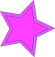 AFTER SCHOOL SHOWS AT YOUR LOCATION!Laughter, Learning & Lots of Audience Participation!CHOOSE YOUR SHOW: All These Shows are for K-5thEach 2-person show runs 45 minutes & includes an exciting, wacky game show! FIGURE IT OUT!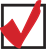 Lots of exciting game show fun in this new show! The children in the audience help our contestant figure out her what her problem is, and in the process, the show teaches a simple 4 step process for problem solving.  Plus, there’s another wacky audience participation game show at the end! Lots of laughs and lots of fun! THE UNBELIEVABLE YET TRUE STORY OF VLADIMIR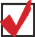 This riveting show is a winner! It's very funny, yet is also heartwarming and thoughtful. It addresses the serious subject of bullying and still offers lots and lots of comedy to balance things out. And there's the audience participation game show at the end!ANGER GOES TO HOLLYWOOD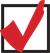 A laugh-out-loud funny and exciting show that's always an audience favorite! It’s about friendship, bullying, and dealing with anger in constructive ways. And of course, there's the audience participation game show at the end!FRANKENSTEIN MEETS THE MAD PROFESSOR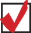 One of our most requested shows! Great for Halloween! This great show is exciting and funny, and all about friendship, bullying, and the importance of seeking help from a trusted adult. And of course, there's the audience participation game show at the end!CAN YOU DO IT!!! 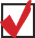 Games, Games, and More Games! This exciting game show is filled with audience participation, fun games, and engaging challenges! PLEASE CONTACT US TO RESERVE YOUR SHOW DATEOFFICE: 561-361-8318   CELL:  561-445-1305 info@locomotiontheatre.comwww.locomotiontheatre.comOur Shows are Fun, Very Funny, and Highlight Character Education ConceptsApproved Vendors for All Florida School DistrictsLicensed, JLA Approved/Fingerprinted & InsuredPalm Beach County Schools Prevention Center Character Education Collaborator Palm Beach County Schools Department of Afterschool Programming PartnerMembers Palm Beach County Cultural Council Education CommitteeChildren's Services Council / Broward Cultural Division Approved ArtistsBroward County Schools' Character Education Initiative GREAT STAFF TRAINING WORKSHOPS FOR AFTER SCHOOL & CAMP COUNSELOR ORIENTATION, TOO! OUR EFFECTIVE, INTERACTIVE, AND FUN TRAININGS GET YOUR POINTS ACROSS!  PLEASE CALL US FOR ALL THE DETAILS!